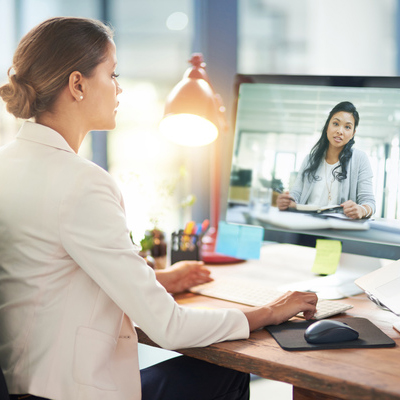 BSI/UK/1969/TR/0521/EN/GRPUN SDGs Essentials Training courseSTAGE  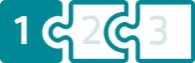 Essential information about the courseThis course will help you understand the purpose and gain awareness of the United Nations (UN) Sustainable Development Goals (SDGs) for your organization.As a leader, sustainability or environment manager, or operational member of staff, your commitment, practical understanding and support is crucial to the success of your organization’s adoption and implementation of the UN SDGs. This essentials training course highlights the benefits of an effective commitment to the UN SDGs and introduces you to the key concepts and signposts to the relevant associated standards and current case studies.Our course agenda Upon successful completion of your course, you’ll receive an internationally recognized BSI certificate.Make sure the course is right for youWho is this course for?Senior managers of organizations responsible for implementing sustainability or running sustainable projects. Sustainability or environment managers in organizations. Operational staff involved in overseeing and delivering business processes.Prerequisites - you are expected to have the following prior knowledge: Why invest in training from BSI?We want to make sure you have the best learning experience possible. That’s why we offer a range of training courses from beginner to expert. We create a positive learning environment, so you retain the knowledge and acquire the skills that will continue to be of use beyond the course. When you attend a BSI training course, our tutors are the best in the business. They’re truly passionate about sharing their knowledge and ensuring you learn. Trusted experts with years of hands-on and business experience, they bring the subject matter to life with relevant and contemporary examples to enhance your learning. Training delivered at your site could be a convenient and cost-effective option, especially if you have multiple delegates. Talk to one of our experts to find out more. 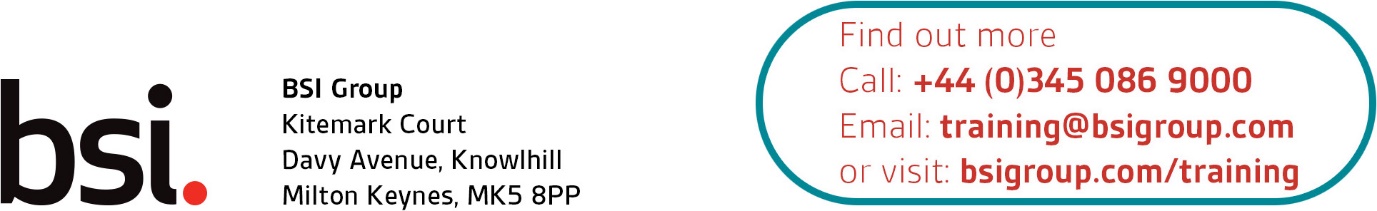 Day 1Welcome and introductionsCourse aims and structureOverview of SDGs SDG interlinkagesHistory and context of the SDGs Organizations and the SDGs Overview of each SDGBook today atbsigroup.com/trainingWhat will I learn? You will learn about:Leadership responsibilities, decision making and operational process in line with the adoption of UN SDGsOrganizational context, potential risks and opportunitiesSetting the policy and direction of your organizations commitment to the UN SDGsConsiderations for integrating the UN SDGs into business strategy, decision making and operationsMethods to demonstrate active leadership in ensuring requirements are metPractical actions to integrate the UN SDGs into your workWhat are the benefits?Understand the role your organization can play in meeting the ambitious targets of the UN SDGs, at strategic, tactical and operational levelsDemonstrate your organization’s commitment and alignment to the UN SDGsEnsure UN SDG targets and objectives are established at all business levels and functionsInform the allocation of resources to the development and implementation of your commitment to the UN SDGsParticipate in improvement projects and show support by leading by exampleCommunicate the importance of meeting customer, regulatory and other requirementsDemonstrate how you can consider the UN SDGs in your everyday workThere are no formal prerequisites. However, delegates will benefit by being familiar with how their organization is integrating sustainability and any current initiatives to implement the UN SDGs. 